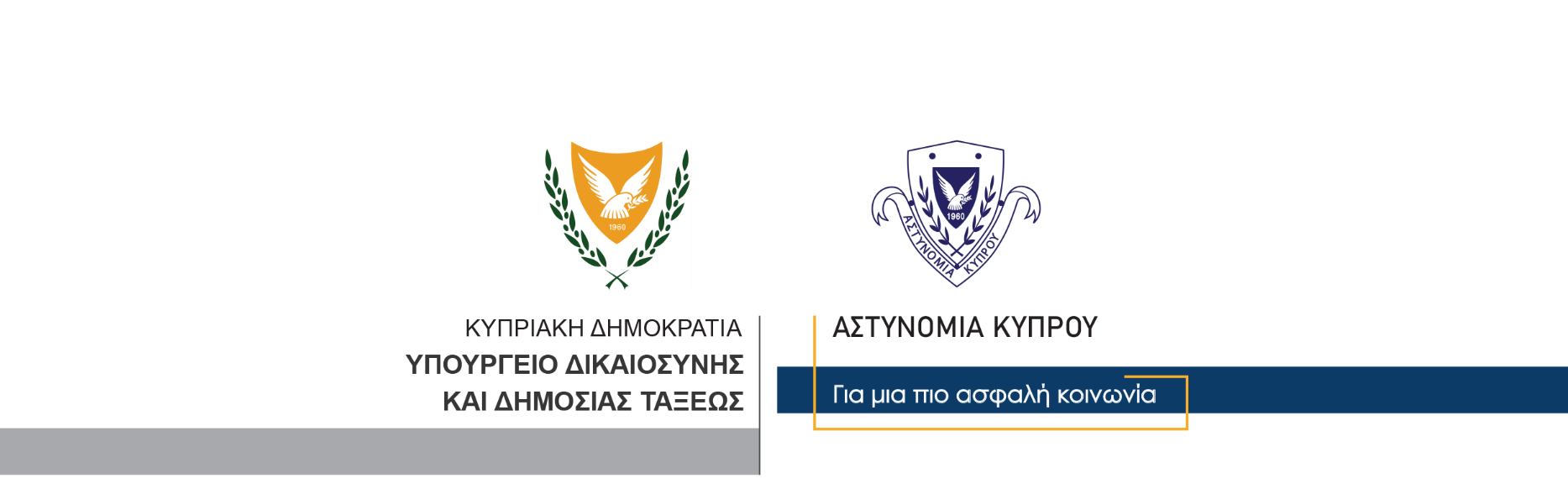 25 Φεβρουαρίου, 2022  Δελτίο Τύπου 4Συνελήφθησαν 22χρονος και 32χρονη για υπόθεση παράνομης κατοχής, κατοχής με σκοπό την προμήθεια και χρήσης ναρκωτικών, καθώς και για αδικήματα νομιμοποίησης εσόδων από παράνομες δραστηριότητες  	Στη σύλληψη 22χρονου και 32χρονης προχώρησε χθες η Αστυνομία, στο πλαίσιο διερεύνησης υπόθεσης που αφορά παράνομη κατοχή, κατοχή με σκοπό την προμήθεια, χρήση ναρκωτικών και νομιμοποίηση εσόδων από παράνομες δραστηριότητες. Συγκεκριμένα, γύρω στις 7.50μ.μ. χθες, μέλη του ΟΠΕ Λεμεσού, ανέκοψαν για έλεγχο όχημα στο οποίο επέβαιναν τέσσερα πρόσωπα ηλικίας 22, 32, 27 και 24 ετών, στη Λεμεσό. Σε έρευνα που έγινε στο όχημα, εντοπίστηκε ποσότητα κοκαΐνης και συνελήφθη ο 22χρονος για αυτόφωρο αδίκημα. Επίσης, συνελήφθη και η 32χρονη για αυτόφωρο αδίκημα, αφού στην κατοχή της εντοπίστηκε ποσότητα MDMA και δύο σπαστήρες με ίχνη κάνναβης.   Στη συνέχεια, σε έρευνα που ακολούθησε στο διαμέρισμα όπου διαμένουν ο 22χρονος και ο 24χρονος στη Λεμεσό, όπου εντοπίστηκαν και κατασχέθηκαν ως τεκμήρια, οκτώ συσκευασίας που περιείχαν κοκαΐνη συνολικού βάρους 22,5 γραμμαρίων περίπου, οκτώ συσκευασίας που περιείχαν κάνναβη συνολικού βάρους 67 γραμμαρίων περίπου, 135 φιαλίδια και 50 δισκία τα οποία πιστεύεται ότι περιέχουν αναβολικές ουσίες, καθώς και το χρηματικό ποσό των 2,550 ευρώ. Ακολούθως, η 32χρονη αφέθηκε ελεύθερη εν αναμονή των επιστημονικών εξετάσεων, ενώ ο 22χρονος τέθηκε υπό κράτηση.  	Η ΥΚΑΝ (Επαρχιακό Κλιμάκιο Λεμεσού) συνεχίζει τις εξετάσεις.      Κλάδος ΕπικοινωνίαςΥποδιεύθυνση Επικοινωνίας Δημοσίων Σχέσεων & Κοινωνικής Ευθύνης